УТВЕРЖДАЮ:и.о.начальника Управления образования администрации Никольского района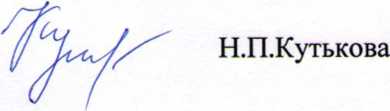 ПОЛОЖЕНИЕ о методических объединениях педагогических работников образовательных организаций  Никольского района1. Общие положения1.1.Настоящее Положение регулирует деятельность районных методических объединений (РМО) педагогических работников образовательных организаций  Никольского района. 1.2.Районное методическое объединение осуществляет организационную. координационную и методическую работу по родственным дисциплинам и направлениям. 1.3.При планировании и организации своей деятельности РМО руководствуются Законом РФ «Об образовании», постановлениями, приказами, методическими рекомендациями Министерства просвещения РФ, Министерства образования Пензенской области, локальными нормативными актами Управления образования администрации Никольского района Пензенской области (далее – Управление образования), и настоящим Положением. 1.4.РМО тесно взаимодействуют с ГАОУ ДПО ИРР ПО. 2.Цель и задачи деятельности:2.1. РМО создаются с целью обеспечения участия профессионального сообщества в управлении процессами развития муниципальной и локальной систем общего, дошкольного и дополнительного образования. 2.2.Основные задачи РМО: координация, повышение эффективности сетевого взаимодействия РМО с образовательными организациями, педагогами ОО в решении задач модернизации образования; создание условий для профессионального развития педагогических работников системы общего, дошкольного и дополнительного образования; организация работы по формированию позитивного отношения профессионального педагогического сообщества к процессам модернизации образования; обобщение и распространение опыта инновационной педагогической деятельности в муниципальной системе общего, дошкольного и дополнительного образования (в том числе опыта методических объединений по организации взаимодействия по проектированию и реализации моделей, опыта сетевого взаимодействия, использования сетевых ресурсов). 3.Состав и порядок формирования РМО:3.1.В состав РМО входят педагогические работники ДОО, педагоги ОДО, учителя учебных дисциплин, соответствующих направлению их работы. 3.2. РМО создаются и ликвидируются на основании приказа Управления образования. 3.3.Руководители РМО назначаются приказом начальника Управления образования из числа признанных, имеющих авторитет в профессиональном сообществе педагогов. 3.4. За выполнение обязанностей руководителя РМО производится выплата в течение учебного года из неаудиторной занятости педагогических работников оплаты труда образовательного учреждения, в котором работает руководитель РМО. 4.Организация деятельности РМО.4.1 Деятельность РМО осуществляется в соответствии с календарным планом работы на новый учебный год. План работы предоставляется для согласования в Управление образования до 15 сентября каждого учебного года. 4.2.Заседания РМО проводятся под председательством руководителя (с ведением протокола) 2 раза в учебный год. По каждому из обсуждаемых на заседании вопросов принимаются рекомендации, которые фиксируются в протоколе. О времени и месте проведения заседания руководитель РМО обязан поставить в известность специалистов Департамент образования до 25-го числа каждого месяца (для составления плана работы методической службы) и предоставить информацию о деятельности РМО для размещения на сайте Управления образования. 4.3. Руководители РМО осуществляют организационную и методическую работу в период между заседаниями и участвуют: -в работе предметных методических комиссий (составление итоговых контрольных работ для обучающихся ОО и заданий для школьных олимпиад); в проведении школьного и муниципального этапов всероссийской олимпиады школьников по общеобразовательным предметам; в экспертно-аналитической деятельности в аттестационный период; в обобщении и распространении инновационного опыта педагогических работников ОО. планирует работу методических объединений;  анализирует деятельность методических объединений; организует работу по выявлению типичных трудностей педагогов методических объединений; организует работу по изучению нормативной документации и методической литературы;  - создает условия для разрешения трудностей педагогов в профессиональной деятельности;  принимает участие в организации и проведении городских мероприятий;  принимает участие в формировании заказа на курсовую подготовку, оформляет документацию  РМО.4.4.  Документация РМО: план работы РМО на учебный год;  анализ работы РМО за учебный год;  протоколы заседаний РМО за учебный год; -банк данных о педагогах РМО: количественный и качественный состав (возраст, образование, специальность, преподаваемый предмет, общий и педагогический стаж, квалификационная категория, награды, звания, телефон); перспективный план аттестации  и курсов повышения квалификации педагогов РМО.  4.5.  По окончании учебного года (конец мая) руководители РМО проводят анализ своей деятельности за истекший учебный год и представляют в Департамент образования (не позднее 15 июня) Портфолио объединения, а также отчитываются о своей работе по полугодиям текущего учебного года. 5.Компетенции (полномочия и функции) РМО:5.1.Организуют обсуждение утвержденных на муниципальном уровне проектов, нормативно-правовых актов, инструктивно-методических материалов, регулирующих, регламентирующих деятельность работников образования. 5.2.Оказывают консультативную помощь педагогам по вопросам научно-методического обеспечения процессов модернизации в муниципальной системе образования. 5.3.Организуют работу по обобщению и распространению инновационного педагогического опыта, сетевого взаимодействия, использованию сетевых ресурсов. 5.4.Участвуют в разработке и экспертизе организационно-методического обеспечения профессиональных конкурсов работников системы общего, дошкольного и дополнительного образования. 5.5.Разрабатывают методические рекомендации по совершенствованию преподавания учебных дисциплин. 5.6.Координируют работу по формированию позитивного отношения профессионального сообщества к процессам модернизации системы общего, дошкольного и дополнительного образования города. 5.7. РМО активно сотрудничает с региональными учебно-методическими объединениями в сетевой форме, проводит внешнюю оценку качества работы ГМО в конце учебного года (май-июнь). 6.Права:6.1.РМО имеет право: 6.2..Самостоятельно планировать работу в соответствии с основными направлениями модернизации образования и образовательными потребностями педагогических кадров; 6.3.Вносить предложения по совершенствованию учебно-воспитательного процесса ОО; 6.4.Участвовать в проведении конкурсов профессионального мастерства и методической работы; 6.5.Принимать участие в формировании заказа на повышение квалификации членов РМО; 6.6.Вносить предложения по аттестации педагогов на соответствие занимаемой должности, первую и высшую квалификационные категории; 6.7.Представлять (по мере необходимости) ходатайства в региональную конкурсную комиссию о допуске педагогов к участию в конкурсе лучших учителей для денежного поощрения за высокое профессиональное мастерство и значительный вклад в развитие образования; 6.8.Ходатайствовать перед Управлением образования и администрацией ОО о поощрении наиболее активных и результативно работающих участников РМО. 7.Ответственность7.1. РМО несет ответственность за результативность, качество и своевременность выполнения возложенных на него функций, предусмотренных настоящим Положением. 